H. AYUNTAMIENTO DE EL SALTO 2021-2024DIRECCIÓN DE TECNOLOGÍAS DE INNOVACIÓN Y COMUNCACIÓNINFORME DE ACTIVIDADES1 DE JUNIO DEL 2022 AL 30 DE JUNIO DEL 2022DIRECCIÓNReporte generalDurante el mes de junio no se adquirieron equipos de cómputo, se enfoco en atención a las direcciones, reparación de equipos y mantenimiento de los mismos.Se adjunta al presente documento el reporte de servicios realizados durante el mes, donde se describen el tipo de servicio realizado y a que dependencia se atendió, así como que problema se resolvió, cabe señalar que el presente esta separado por jefatura.JEFATURA DE TELECOMUNICACIONESReporte general Se habilitó internet y telefonía en el edificio de la bodega de la alcantarilla.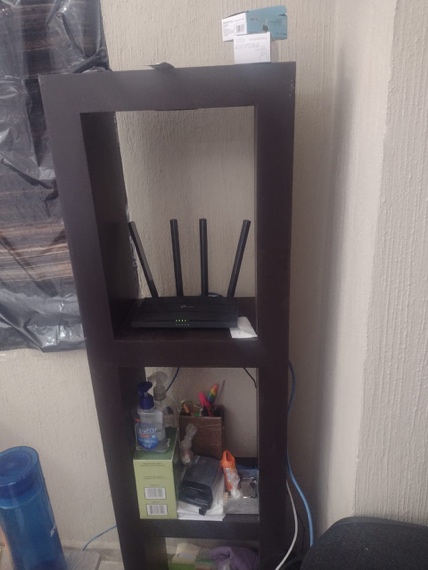 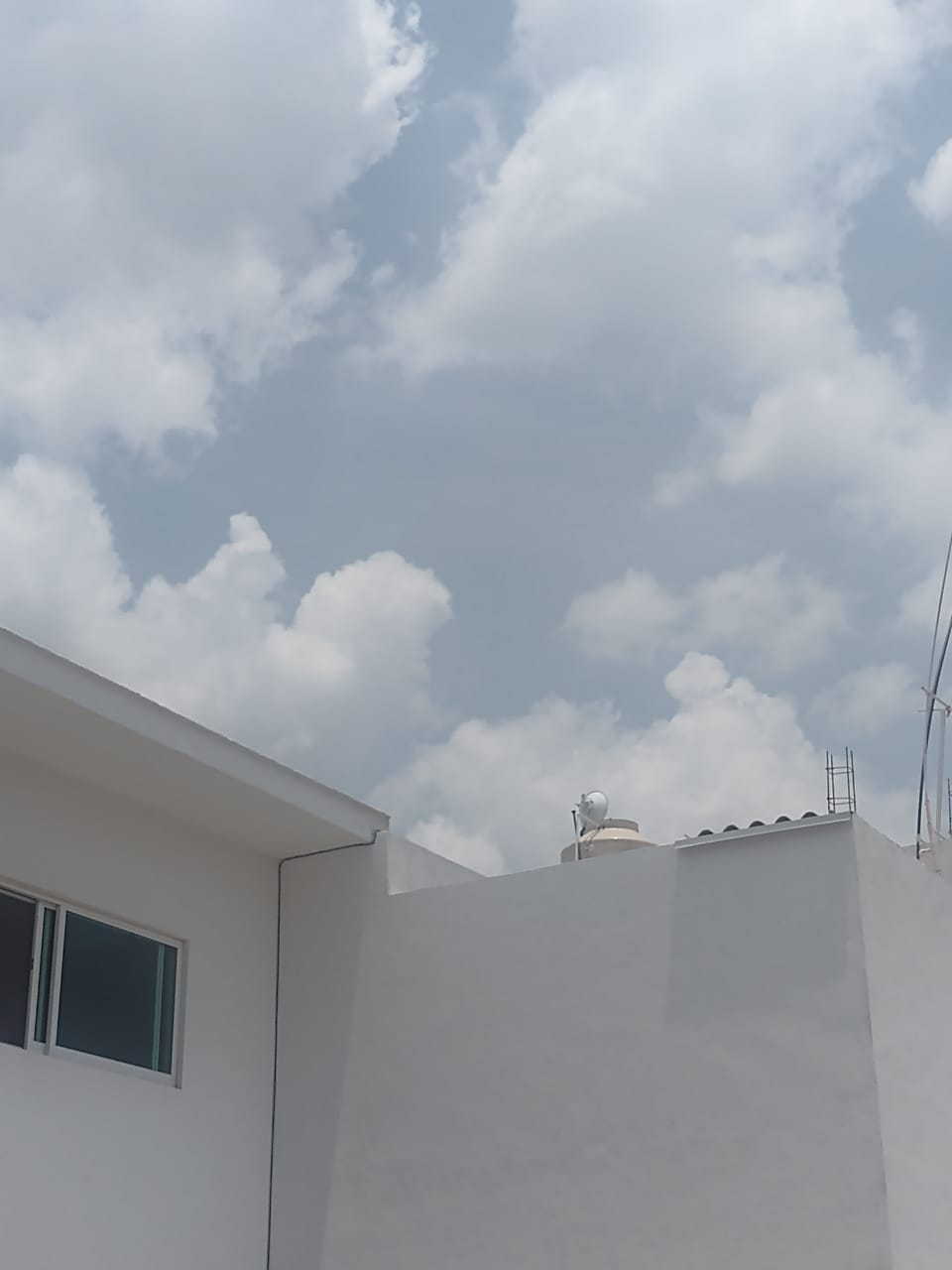 Se realizo el mantenimiento a las redes inalámbricas del municipio. 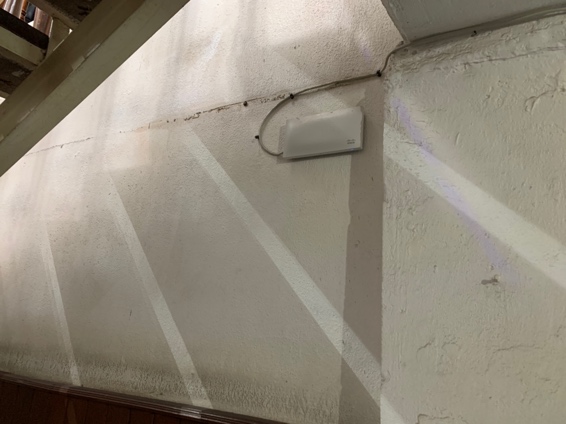 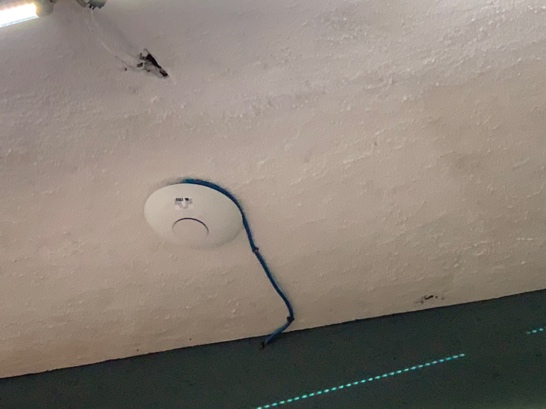 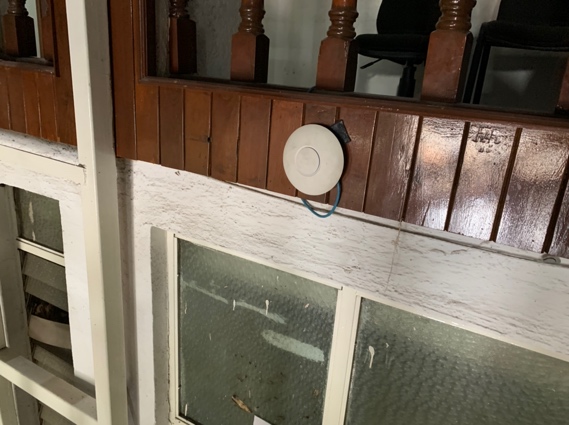 JEFATURA DE SISTEMASReporte generalSe realizaron actualizaciones a las aplicaciones del programa de “MiSaltoGob” reloj checador por medio de aplicación móvil.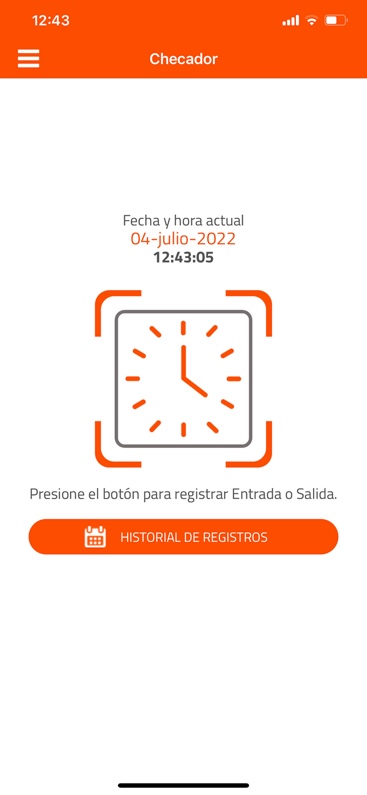 Realizó mantenimiento a la página oficial del municipio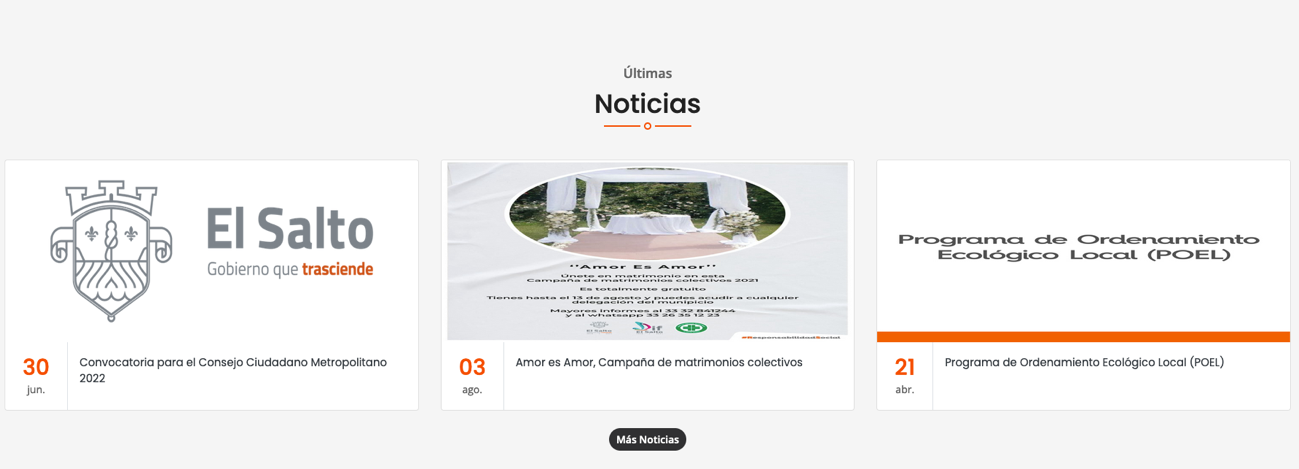 Más acciones se detallan en el documento de Excel adjunto al presente.Reporte de la página oficial del ayuntamientoUbicación de usuarios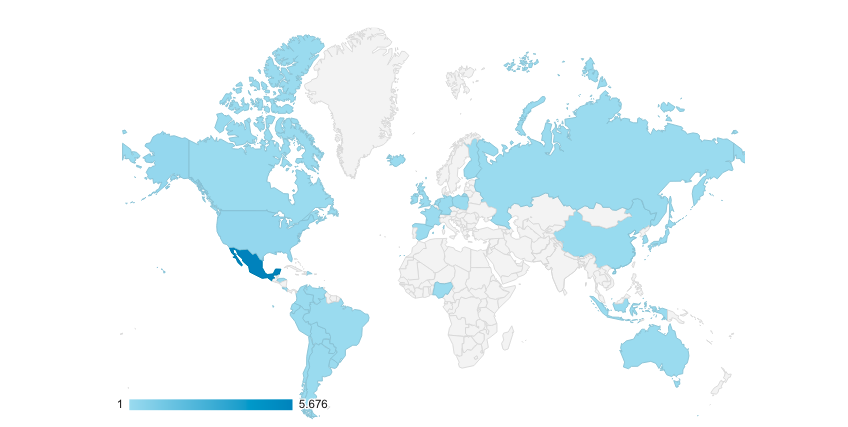 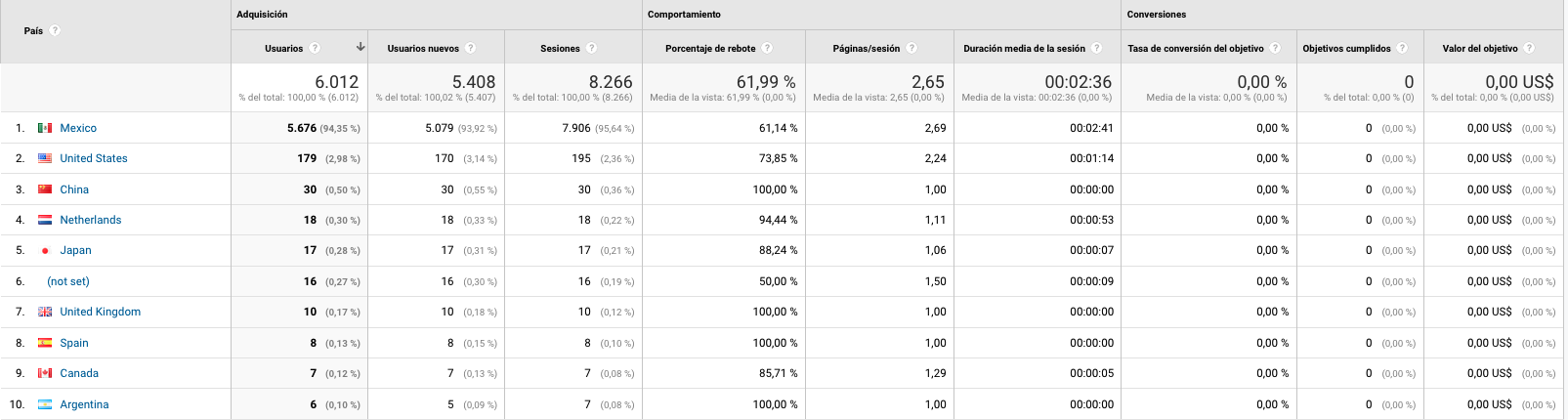 Audiencia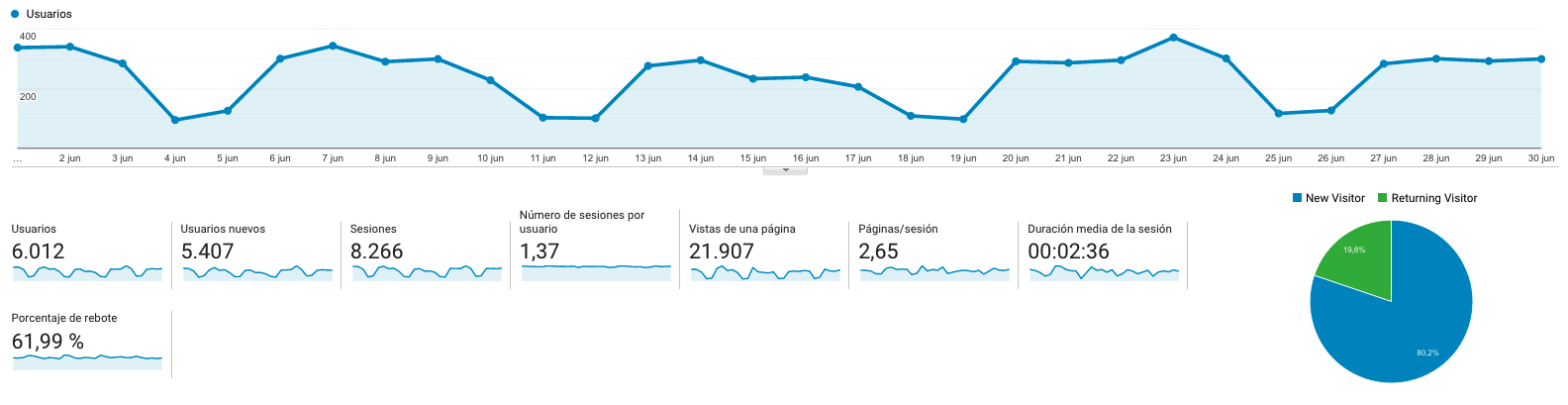 ¿Qué páginas visitan los usuarios?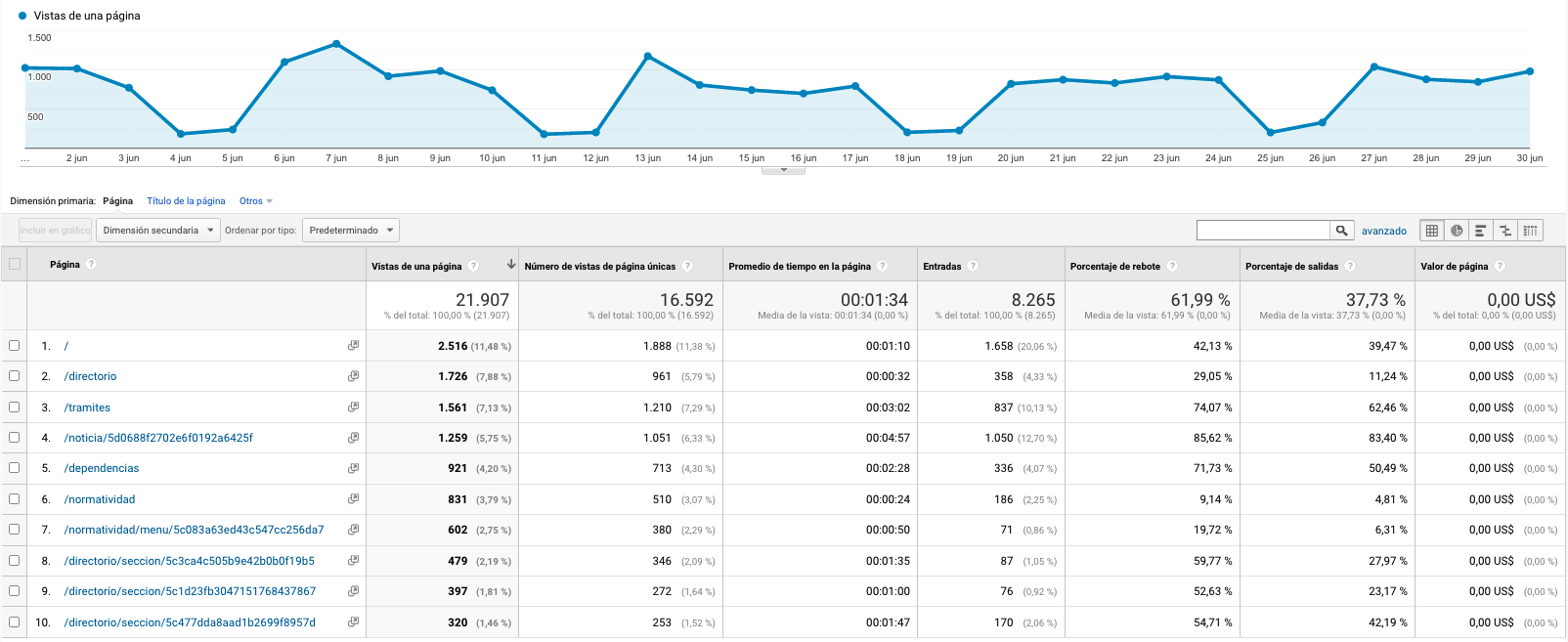  Dispositivos donde se accede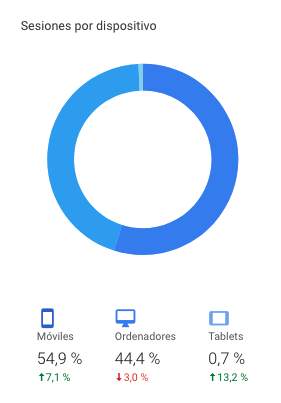 